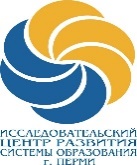 МАОУ ДПО «Центр развития системы образования» г.Перми. Пермь, ул. Нефтяников, д.50 Тел.(342) 226-18-68, факс 226-16-86ИНН/КПП 5905007033/590501001, E-mail: icrso.perm@gmail.comЛицензия № РО 048993 от 15.08.2012 годаИНФОРМАЦИОННОЕ ПИСЬМО«Центр развития системы образования» г. Пермипроводит курсы повышения квалификации (72 часа)  по теме «Теоретические и практико-ориентированные подходы к коррекции речевых нарушений различной этиологии»для   учителей-логопедов   образовательных учреждений Модуль «Коррекция фонетической стороны речи у детей с различной речевой патологией» 18 час. Образовательный модуль проводит: Аюпова Елена Евгеньевна, к.п.н., директор ГКУ Пермского края «Центральная психолого-медико-педагогическая комиссия», доцент кафедры специальной педагогики и психологии ГОУ ВПО ПГГПУ, учитель-логопед высшей квалификационной категории.Программа Модуля включает в себя:-дифференциация логопедических занятий в зависимости от причины недоразвития/нарушения фонетической стороны речи;-особенности коррекции фонетической стороны речи у детей с учетом компенсаторных возможностей ребенка;-целенаправленная работа учителя-логопеда по постановке звуков у детей;-методики развития просодики (дыхания, темпа, ритма, плавности речи, мелодико-интонационной стороны, голоса).Максимальное кол-во часов проводится в форме практических занятий.Слушателям семинара-практикума предлагается пакет методических материалов в электронном варианте (носитель слушателя).                                   Сроки проведения: 08-09 сентября 2015 года, начало в 10 часов.                                  Стоимость обучения: 1 200 руб.                                  Место проведения: г. Пермь, ул. Нефтяников, 50                         (проезд от автовокзала авт. № 11,19,3,4,13 до ост. «Леонова»)Предварительная запись на курсы обязательна!Контактные телефоны для подачи заявок в ЦРСО: тел. 8 (342) 226-18-68 –Халиуллина Людмила Ильясовна; Матвейчук Анна Владимировна тел./факс 226-16-86; 8-908-26-26-968-Смирнова Оксана Григорьевна.По окончании выдается удостоверение о повышении квалификации.Оплата возможна за наличный и безналичный расчет.При оплате за наличный расчет Сбербанком взимаются комиссионные в размере 1%.